The Delta Kappa Gamma Society International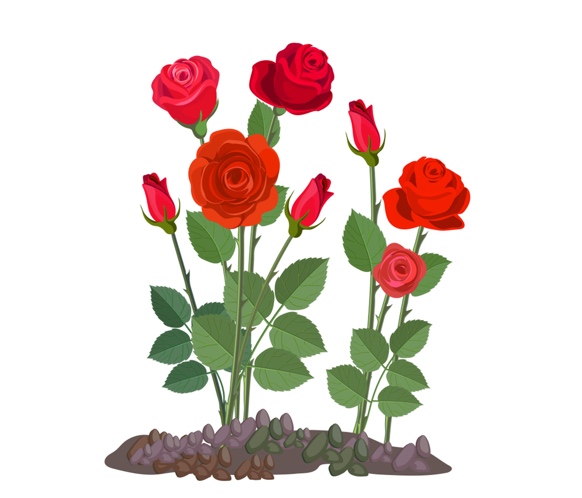 The Order of the RoseAny Chapter that initiates or reinstates five (50 new members during the year (July 1-June 30 will be eligible for honors at the Oklahoma State Organization Conference held in the odd-numbered year or the Oklahoma State Organization Convention held in the even-numbered year of the biennium.Chapter Name____________________________________________________________________.ChapterPresident_________________________________________________________________._____Number of new initiates during 2023-2024_____Number of new initiates during 2024-2025_____Number of member reinstatements during 2023-2024_____Number of member reinstatements during 2024-2025Mail or email the above information no later than May 1 toShelly Hudson  shelly.hudson@cox.net2nd Vice President/Membership220 E. BassYukon, OK 73099  